Actividades SugeridasOBJETIVO DE APRENDIZAJE OA_16DESCRIPCIÓN DE LA ACTIVIDADESRepresentar datos obtenidos en una muestra mediante tablas de frecuencias absolutas y relativas, utilizando gráficos apropiados, de manera manual y/o con software educativo.1.Abordan preguntas estadísticas y probabilísticas mediante el siguiente juego con dados, que efectúan en grupos de cuatro alumnos. > Conjeturan sobre la cantidad de etapas necesarias para llegar a la meta 60. > Hacen varios turnos del juego y cuentan los pasos para llegar a la meta. > Representan el resultado mediante un gráfico y tablas.> Comparan el resultado con la conjetura.Observaciones al docente La idea y las reglas del juego son las siguientes: Un alumno lanza un dado, memoriza el número, sigue lanzando y sumando los números hasta que reaparezca el número del primer lanzamiento. Se anota la suma alcanzada. Ahora le toca al segundo alumno, que hace lo mismo. Gana el que llega primero al número 60. Siguen jugando hasta que el cuarto alumno llega a la meta de 60.Además de confeccionar a mano los gráficos requeridos, se los puede elaborar mediante los programas Excalibur o Excel, que sirven también para observar rápidamente los cambios en los gráficos si cambian los datos recolectados.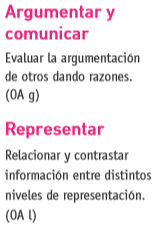 